PODZIAŁ JEDNOSTEK PRZESTRZENNYCH WOJEWÓDZTWA MAZOWIECKIEGO 
WG KLASYFIKACJI DEGURBAZbierając od uczestników dane dotyczące miejsca zamieszkania, należy mieć na uwadze, iż w perspektywie finansowej 2014-2020 obszary wiejskie należy rozumieć zgodnie ze stopniem urbanizacji ujętym w klasyfikacji DEGURBA. Zgodnie z klasyfikacją DEGURBA jednostki przestrzenne przyporządkowane są do następujących kategorii: słabo zaludnione, pośrednie, gęsto zaludnione. Założenia metodologiczne DEGURBA opierają się na kryterium gęstości zaludnienia i minimalnej liczby ludności. Zaklasyfikowanie terenów jako:obszary słabo zaludnione (wiejskie) – 50% ludności zamieszkuje obszary wiejskie; pośrednie (miasta, przedmieścia) – poniżej 50% ludności zamieszkuje obszary wiejskie i poniżej 50% ludności obszary o dużej gęstości zaludnienia; tereny gęsto zaludnione (miasta, centra miejskie, obszary miejskie) – przynajmniej 50% ludności zamieszkuje obszary gęsto zaludnione.Według definicji Eurostat do terenów gęsto zaludnionych w województwie mazowieckim zalicza się miasta Płock, Radom, Siedlce, Warszawa. Natomiast do terenów pośrednich gminy: Błonie, Brwinów, Celestynów, Ciechanów, Garwolin, Gostynin, Grodzisk Mazowiecki, Grójec, Izabelin, Jabłonna, Józefów, Karczew, Kobyłka, Konstancin-Jeziorna, Kozienice, Legionowo, Łomianki, Maków Mazowiecki, Marki, Michałowice, Milanówek, Mińsk Mazowiecki (gmina wiejska), Mińsk Mazowiecki (gmina miejska), Mława, Nadarzyn, Nasielsk, Nowy Dwór Mazowiecki, Ostrołęka, Ostrów Mazowiecka, Otwock, Ożarów Mazowiecki, Piaseczno, Piastów, Pilawa, Pionki, Płońsk, Podkowa Leśna, Pomiechówek, Pruszków, Przasnysz, Pułtusk, Radzymin, Raszyn, Sierpc, Sochaczew,  Sokołów Podlaski, Stare Babice, Sulejówek, Szydłowiec, Teresin, Tłuszcz, Węgrów, Wieliszew, Wiskitki, Wołomin, Wyszków, Ząbki, Zielonka, Żyrardów. Pozostałe gminy województwa mazowieckiego stanowią obszary wiejskie. Poniżej przedstawiono mapę województwa mazowieckiego wg klasyfikacji DEGURBA.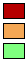 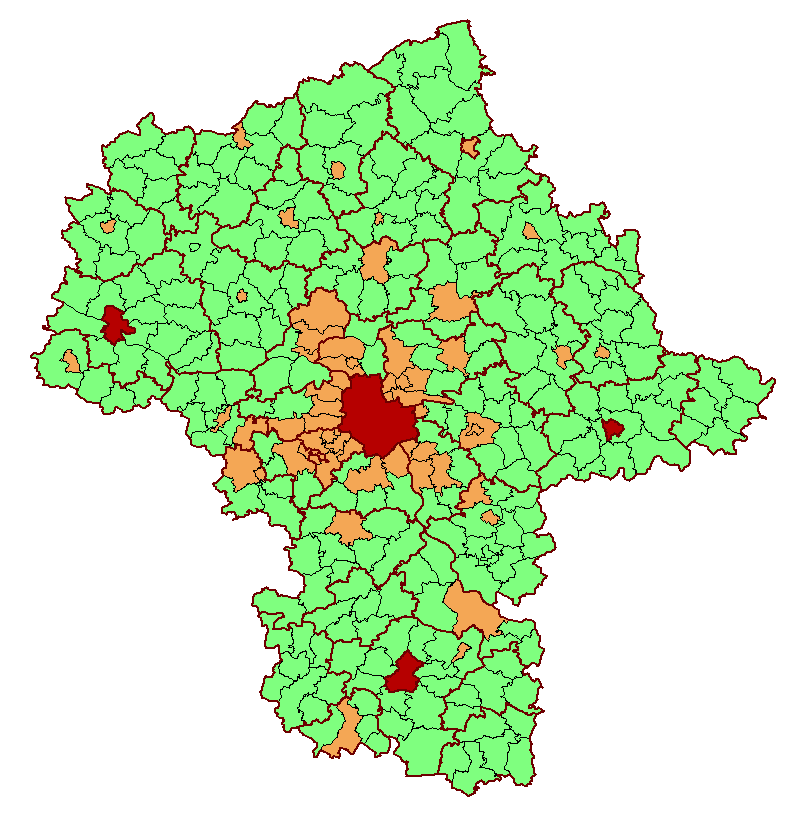 Mapa nr 1. Klasyfikacja jednostek przestrzennych województwa mazowieckiego wg definicji DEGURBAŹródło: Opracowanie własne DGiK UMWM wg danych Eurostatu.Tabela klasyfikacji DEGURBA - województwo mazowieckie, 2012 r.LpNAME_1NAME_2_LATPOPAREADEGURBAIDGminaNR_GUS1CiechanówCiechanów45 2753278000027Ciechanów140201 12CiechanówCiechanów6 65414054000038Ciechanów140202 23GlinojeckGlinojeck8 16615385000039Glinojeck140203 34Gołymin-OśrodekGołymin-Ośrodek3 991110710000310Gołymin-Ośrodek140204 25GruduskGrudusk3 91496750000311Grudusk140205 26OjrzeńOjrzeń4 367120240000312Ojrzeń140206 27Opinogóra GórnaOpinogóra Górna5 961139040000313Opinogóra Górna140207 28RegiminRegimin5 087111180000314Regimin140208 29SońskSońsk7 970154710000315Sońsk140209 210GostyninGostynin19 28232400000230Gostynin140401 111GostyninGostynin12 214270370000331Gostynin140402 212PacynaPacyna3 81490290000332Pacyna140403 213SannikiSanniki6 41994590000333Sanniki140404 214Szczawin KościelnySzczawin Kościelny5 099127160000334Szczawin Kościelny140405 215MławaMława30 93034800000298Mława141301 116DzierzgowoDzierzgowo3 365150610000399Dzierzgowo141302 217Lipowiec KościelnyLipowiec Kościelny4 9791144500003100Lipowiec Kościelny141303 218RadzanówRadzanów3 604988600003101Radzanów141304 219StrzegowoStrzegowo7 8982142100003102Strzegowo141305 220StupskStupsk5 0691179900003103Stupsk141306 221SzreńskSzreńsk4 4911093900003104Szreńsk141307 222SzydłowoSzydłowo4 7201225000003105Szydłowo141308 223Wieczfnia KościelnaWieczfnia Kościelna4 2531197300003106Wieczfnia Kościelna141309 224WiśniewoWiśniewo5 394992800003107Wiśniewo141310 225BielskBielsk9 1491251700003150Bielsk141901 226BodzanówBodzanów8 4301363500003151Bodzanów141902 227Brudzeń DużyBrudzeń Duży8 1321598400003152Brudzeń Duży141903 228BulkowoBulkowo5 8441169300003153Bulkowo141904 229DrobinDrobin8 4101435000003154Drobin141905 330GąbinGąbin11 0321462100003155Gąbin141906 331ŁąckŁąck5 232939900003156Łąck141907 232Mała WieśMała Wieś6 2641087800003157Mała Wieś141908 233Nowy DuninówNowy Duninów3 9861462300003158Nowy Duninów141909 234RadzanowoRadzanowo8 1011044500003159Radzanowo141910 235SłubiceSłubice4 599958200003160Słubice141911 236SłupnoSłupno6 713749300003161Słupno141912 237Stara BiałaStara Biała11 0981111200003162Stara Biała141913 238StaroźrebyStaroźreby7 5771376600003163Staroźreby141914 239WyszogródWyszogród5 848956500003164Wyszogród141915 340PłońskPłońsk22 560116000002165Płońsk142001 141RaciążRaciąż4 66184000003166Raciąż142002 142BaboszewoBaboszewo8 1961622300003167Baboszewo142003 243Czerwińsk nad WisłąCzerwińsk nad Wisłą7 9081441100003168Czerwińsk nad Wisłą142004 244DzierzążniaDzierzążnia3 8841024800003169Dzierzążnia142005 245JoniecJoniec2 610731500003170Joniec142006 246NaruszewoNaruszewo6 6201595000003171Naruszewo142007 247Nowe MiastoNowe Miasto4 7911178500003172Nowe Miasto142008 248PłońskPłońsk7 5161269100003173Płońsk142009 249RaciążRaciąż8 7832428900003174Raciąż142010 250SochocinSochocin5 9461221900003175Sochocin142011 251ZałuskiZałuski5 6991084800003176Załuski142012 252SierpcSierpc18 775185900002231Sierpc142701 153GozdowoGozdowo6 1041263500003232Gozdowo142702 254MochowoMochowo6 1561437100003233Mochowo142703 255RościszewoRościszewo4 2771147900003234Rościszewo142704 256SierpcSierpc7 0501500900003235Sierpc142705 257SzczutowoSzczutowo4 4251126800003236Szczutowo142706 258ZawidzZawidz6 9961858300003237Zawidz142707 259BieżuńBieżuń5 3261214600003299Bieżuń143701 360Kuczbork-OsadaKuczbork-Osada4 9141215900003300Kuczbork-Osada143702 261LubowidzLubowidz7 1591907800003301Lubowidz143703 262LutocinLutocin4 5691264500003302Lutocin143704 263SiemiątkowoSiemiątkowo3 6771134000003303Siemiątkowo143705 264ŻurominŻuromin14 7591329200003304Żuromin143706 365PłockPłock124 318880400001311Płock146201 166HuszlewHuszlew2 999117710000369Huszlew141001 267ŁosiceŁosice11 106121290000370Łosice141002 368OlszankaOlszanka3 13787630000371Olszanka141003 269PlaterówPlaterów5 192129490000372Platerów141004 270SarnakiSarnaki5 066197490000373Sarnaki141005 271Stara KornicaStara Kornica5 081118840000374Stara Kornica141006 272Maków MazowieckiMaków Mazowiecki10 26210280000275Maków Mazowiecki141101 173CzerwonkaCzerwonka2 672110440000376Czerwonka141102 274KarniewoKarniewo5 400129060000377Karniewo141103 275KrasnosielcKrasnosielc6 652167190000378Krasnosielc141104 276MłynarzeMłynarze1 76674860000379Młynarze141105 277Płoniawy-BramuraPłoniawy-Bramura5 755134850000380Płoniawy-Bramura141106 278RóżanRóżan4 51084580000381Różan141107 379RzewnieRzewnie2 718111750000382Rzewnie141108 280SypniewoSypniewo3 479128450000383Sypniewo141109 281SzelkówSzelków3 790113210000384Szelków141110 282BaranowoBaranowo6 8481975700003114Baranowo141501 283CzarniaCzarnia2 756925300003115Czarnia141502 284CzerwinCzerwin5 1851702400003116Czerwin141503 285GoworowoGoworowo8 6892191000003117Goworowo141504 286KadzidłoKadzidło11 4442588800003118Kadzidło141505 287LelisLelis8 9301963900003119Lelis141506 288ŁyseŁyse8 3942467800003120Łyse141507 289MyszyniecMyszyniec10 5772281300003121Myszyniec141508 390Olszewo-BorkiOlszewo-Borki10 0981967400003122Olszewo-Borki141509 291RzekuńRzekuń9 7571357200003123Rzekuń141510 292TroszynTroszyn4 9451563000003124Troszyn141511 293Ostrów MazowieckaOstrów Mazowiecka22 963222700002125Ostrów Mazowiecka141601 194AndrzejewoAndrzejewo4 4361187400003126Andrzejewo141602 295Boguty-PiankiBoguty-Pianki2 830890900003127Boguty-Pianki141603 296BrokBrok2 9211099100003128Brok141604 397Małkinia GórnaMałkinia Górna12 2071343100003129Małkinia Górna141605 298NurNur3 020960000003130Nur141606 299Ostrów MazowieckaOstrów Mazowiecka12 9472829400003131Ostrów Mazowiecka141607 2100Stary LubotyńStary Lubotyń3 9291095900003132Stary Lubotyń141608 2101Szulborze WielkieSzulborze Wielkie1 808467200003133Szulborze Wielkie141609 2102WąsewoWąsewo4 5221194900003134Wąsewo141610 2103Zaręby KościelneZaręby Kościelne3 828887300003135Zaręby Kościelne141611 2104PrzasnyszPrzasnysz17 439251600002183Przasnysz142201 1105ChorzeleChorzele10 3423706900003184Chorzele142202 3106Czernice BoroweCzernice Borowe3 9471201800003185Czernice Borowe142203 2107JednorożecJednorożec7 3502322000003186Jednorożec142204 2108KrasneKrasne3 8721013500003187Krasne142205 2109Krzynowłoga MałaKrzynowłoga Mała3 6441848700003188Krzynowłoga Mała142206 2110PrzasnyszPrzasnysz7 4051841300003189Przasnysz142207 2111GzyGzy3 9501044600003198Gzy142401 2112ObryteObryte4 8641397600003199Obryte142402 2113PokrzywnicaPokrzywnica4 8761205400003200Pokrzywnica142403 2114PułtuskPułtusk23 9781341300002201Pułtusk142404 3115ŚwierczeŚwiercze4 740933700003202Świercze142405 2116WinnicaWinnica4 1001150400003203Winnica142406 2117ZatoryZatory4 8241201200003204Zatory142407 2118DomaniceDomanice2 682469700003218Domanice142601 2119KorczewKorczew2 9051049500003219Korczew142602 2120KotuńKotuń8 5941504700003220Kotuń142603 2121MokobodyMokobody5 1741193100003221Mokobody142604 2122MordyMordy6 1771700200003222Mordy142605 3123PaprotniaPaprotnia2 744814300003223Paprotnia142606 2124PrzesmykiPrzesmyki3 5711172500003224Przesmyki142607 2125SiedlceSiedlce16 9461413500003225Siedlce142608 2126SkórzecSkórzec7 5501190400003226Skórzec142609 2127SuchożebrySuchożebry4 7581005400003227Suchożebry142610 2128WiśniewWiśniew5 9001260000003228Wiśniew142611 2129WodynieWodynie4 6671154000003229Wodynie142612 2130ZbuczynZbuczyn10 1432107500003230Zbuczyn142613 2131Sokołów PodlaskiSokołów Podlaski18 786175100002246Sokołów Podlaski142901 1132BielanyBielany3 7781100700003247Bielany142902 2133CeranówCeranów2 3971110500003248Ceranów142903 2134Jabłonna LackaJabłonna Lacka4 8971492700003249Jabłonna Lacka142904 2135Kosów LackiKosów Lacki6 5842001300003250Kosów Lacki142905 3136RepkiRepki5 7251685800003251Repki142906 2137SabnieSabnie3 9561079800003252Sabnie142907 2138Sokołów PodlaskiSokołów Podlaski6 0681366100003253Sokołów Podlaski142908 2139SterdyńSterdyń4 4191299700003254Sterdyń142909 2140WęgrówWęgrów12 816355100002267Węgrów143301 1141GrębkówGrębków4 5731307600003268Grębków143302 2142KorytnicaKorytnica6 5711803200003269Korytnica143303 2143LiwLiw7 6091694700003270Liw143304 2144ŁochówŁochów17 9671962200003271Łochów143305 3145MiedznaMiedzna4 0951160100003272Miedzna143306 2146SadowneSadowne6 1281447300003273Sadowne143307 2147StoczekStoczek5 2481445400003274Stoczek143308 2148WierzbnoWierzbno3 0131032000003275Wierzbno143309 2149BrańszczykBrańszczyk8 4991665100003288Brańszczyk143501 2150DługosiodłoDługosiodło7 9411676200003289Długosiodło143502 2151RząśnikRząśnik6 9521674300003290Rząśnik143503 2152SomiankaSomianka5 5701176900003291Somianka143504 2153WyszkówWyszków39 0091651800002292Wyszków143505 3154ZabrodzieZabrodzie5 771920000003293Zabrodzie143506 2155OstrołękaOstrołęka53 443286300002310Ostrołęka146101 1156SiedlceSiedlce76 480318600001313Siedlce146401 1157BiałobrzegiBiałobrzegi10 4107774000031Białobrzegi140101 3158PromnaPromna5 66312026000032Promna140102 2159RadzanówRadzanów3 9168252000033Radzanów140103 2160Stara BłotnicaStara Błotnica5 2219605000034Stara Błotnica140104 2161StromiecStromiec5 77515674000035Stromiec140105 2162WyśmierzyceWyśmierzyce2 85810579000036Wyśmierzyce140106 3163Garbatka-LetniskoGarbatka-Letnisko5 26573830000351Garbatka-Letnisko140701 2164GłowaczówGłowaczów7 510185840000352Głowaczów140702 2165GniewoszówGniewoszów4 11584100000353Gniewoszów140703 2166Grabów nad PilicąGrabów nad Pilicą3 956124720000354Grabów nad Pilicą140704 2167KozieniceKozienice30 760244030000255Kozienice140705 3168MagnuszewMagnuszew6 764141060000356Magnuszew140706 2169SieciechówSieciechów4 11162520000357Sieciechów140707 2170ChotczaChotcza2 53789820000363Chotcza140901 2171CiepielówCiepielów5 812134770000364Ciepielów140902 2172LipskoLipsko11 669135250000365Lipsko140903 3173RzeczniówRzeczniów4 663103430000366Rzeczniów140904 2174SiennoSienno6 149147120000367Sienno140905 2175Solec nad WisłąSolec nad Wisłą5 377129830000368Solec nad Wisłą140906 2176BorkowiceBorkowice4 539858000003190Borkowice142301 2177GielniówGielniów4 724792200003191Gielniów142302 2178KlwówKlwów3 505867500003192Klwów142303 2179OdrzywółOdrzywół4 037991300003193Odrzywół142304 2180PotworówPotworów4 325817000003194Potworów142305 2181PrzysuchaPrzysucha12 4871818600003195Przysucha142306 3182RusinówRusinów4 393827600003196Rusinów142307 2183WieniawaWieniawa5 4911039700003197Wieniawa142308 2184PionkiPionki19 702184000002205Pionki142501 1185GózdGózd8 348779500003206Gózd142502 2186IłżaIłża15 4032560200003207Iłża142503 3187JastrzębiaJastrzębia6 692897600003208Jastrzębia142504 2188JedlińskJedlińsk14 0011387200003209Jedlińsk142505 2189Jedlnia-LetniskoJedlnia-Letnisko12 216655800003210Jedlnia-Letnisko142506 2190KowalaKowala11 554746800003211Kowala142507 2191PionkiPionki10 0162297300003212Pionki142508 2192PrzytykPrzytyk7 2401343700003213Przytyk142509 2193SkaryszewSkaryszew14 0101712700003214Skaryszew142510 3194WierzbicaWierzbica10 093941000003215Wierzbica142511 2195WolanówWolanów8 600829000003216Wolanów142512 2196ZakrzewZakrzew12 143963000003217Zakrzew142513 2197ChlewiskaChlewiska6 1881239800003255Chlewiska143001 2198JastrząbJastrząb5 239545300003256Jastrząb143002 2199MirówMirów3 894530500003257Mirów143003 2200OrońskoOrońsko5 953819500003258Orońsko143004 2201SzydłowiecSzydłowiec19 5101383000002259Szydłowiec143005 3202KazanówKazanów4 676949200003294Kazanów143601 2203PolicznaPoliczna5 8031125200003295Policzna143602 2204PrzyłękPrzyłęk6 4171315700003296Przyłęk143603 2205TczówTczów4 888721500003297Tczów143604 2206ZwoleńZwoleń15 3801621400003298Zwoleń143605 3207RadomRadom220 6021118000001312Radom146301 1208WarszawaWarszawa1 708 4915172400001314Warszawa146501 1209GarwolinGarwolin17 06022080000216Garwolin140301 1210ŁaskarzewŁaskarzew4 92915350000317Łaskarzew140302 1211BorowieBorowie5 24080220000318Borowie140303 2212GarwolinGarwolin12 658135760000319Garwolin140304 2213GórznoGórzno6 34391200000320Górzno140305 2214ŁaskarzewŁaskarzew5 46987620000321Łaskarzew140306 2215MaciejowiceMaciejowice7 289174040000322Maciejowice140307 2216Miastków KościelnyMiastków Kościelny5 04485280000323Miastków Kościelny140308 2217ParysówParysów4 09764150000324Parysów140309 2218PilawaPilawa10 70177100000225Pilawa140310 3219SobolewSobolew8 28894800000326Sobolew140311 2220TrojanówTrojanów7 576151340000327Trojanów140312 2221WilgaWilga5 351118400000328Wilga140313 2222ŻelechówŻelechów8 48387490000329Żelechów140314 3223LegionowoLegionowo53 74913540000258Legionowo140801 1224JabłonnaJabłonna16 80964800000259Jabłonna140802 2225NieporętNieporęt13 09095630000360Nieporęt140803 2226SerockSerock13 110110290000361Serock140804 3227WieliszewWieliszew11 610106090000262Wieliszew140805 2228Mińsk MazowieckiMińsk Mazowiecki39 49913180000285Mińsk Mazowiecki141201 1229CegłówCegłów6 21995630000387Cegłów141204 2230Dębe WielkieDębe Wielkie9 27977720000388Dębe Wielkie141205 2231DobreDobre6 014124900000389Dobre141206 2232HalinówHalinów14 48463090000390Halinów141207 3233JakubówJakubów5 07586980000391Jakubów141208 2234KałuszynKałuszyn5 98494390000392Kałuszyn141209 3235LatowiczLatowicz5 507114050000393Latowicz141210 2236Mińsk MazowieckiMińsk Mazowiecki14 111112310000294Mińsk Mazowiecki141211 2237MrozyMrozy8 752144920000395Mrozy141212 3238SiennicaSiennica7 337110870000396Siennica141213 2239StanisławówStanisławów6 534106370000397Stanisławów141214 2240SulejówekSulejówek19 32319310000286Sulejówek141215 1241Nowy Dwór MazowieckiNowy Dwór Mazowiecki28 223282100002108Nowy Dwór Mazowiecki141401 1242CzosnówCzosnów9 4741284500003109Czosnów141402 2243LeoncinLeoncin5 4351579800003110Leoncin141403 2244NasielskNasielsk19 7272057700002111Nasielsk141404 3245PomiechówekPomiechówek8 9411026800002112Pomiechówek141405 2246ZakroczymZakroczym6 253717000003113Zakroczym141406 3247JózefówJózefów19 685239100002136Józefów141701 1248OtwockOtwock44 907473100002137Otwock141702 1249CelestynówCelestynów11 441889200002138Celestynów141703 2250KarczewKarczew15 975815000002139Karczew141704 3251KołbielKołbiel8 0851065000003140Kołbiel141705 2252OsieckOsieck3 531679800003141Osieck141706 2253Sobienie-JeziorySobienie-Jeziory6 292976800003142Sobienie-Jeziory141707 2254WiązownaWiązowna11 2751021200003143Wiązowna141708 2255KobyłkaKobyłka20 186196400002276Kobyłka143401 1256MarkiMarki27 675261500002277Marki143402 1257ZąbkiZąbki29 665109800002278Ząbki143403 1258ZielonkaZielonka17 436794800002279Zielonka143404 1259DąbrówkaDąbrówka7 6361092200003280Dąbrówka143405 2260JadówJadów7 7101165800003281Jadów143406 2261KlembówKlembów9 367857000003282Klembów143407 2262PoświętnePoświętne6 0071039500003283Poświętne143408 2263RadzyminRadzymin23 1771298700002284Radzymin143409 3264StrachówkaStrachówka2 8981077300003285Strachówka143410 2265TłuszczTłuszcz19 3501030100002286Tłuszcz143411 3266WołominWołomin51 385616600002287Wołomin143412 3267MilanówekMilanówek16 34913440000235Milanówek140501 1268Podkowa LeśnaPodkowa Leśna3 92610130000236Podkowa Leśna140502 1269BaranówBaranów5 00275340000337Baranów140503 2270Grodzisk MazowieckiGrodzisk Mazowiecki42 736107400000238Grodzisk Mazowiecki140504 3271JaktorówJaktorów10 93955300000339Jaktorów140505 2272Żabia WolaŻabia Wola7 513105430000340Żabia Wola140506 2273Belsk DużyBelsk Duży6 673107510000341Belsk Duży140601 2274BłędówBłędów7 794134050000342Błędów140602 2275ChynówChynów9 677134990000343Chynów140603 2276GoszczynGoszczyn2 97157500000344Goszczyn140604 2277GrójecGrójec24 944121350000245Grójec140605 3278JasieniecJasieniec5 424108240000346Jasieniec140606 2279MogielnicaMogielnica9 057140990000347Mogielnica140607 3280Nowe Miasto nad PilicąNowe Miasto nad Pilicą8 286158510000348Nowe Miasto nad Pilicą140608 3281PniewyPniewy4 691102320000349Pniewy140609 2282WarkaWarka19 082202270000350Warka140611 3283Góra KalwariaGóra Kalwaria25 5631441200003144Góra Kalwaria141801 3284Konstancin-JeziornaKonstancin-Jeziorna24 820785800002145Konstancin-Jeziorna141802 3285LesznowolaLesznowola21 469693000003146Lesznowola141803 2286PiasecznoPiaseczno73 4501282600002147Piaseczno141804 3287PrażmówPrażmów9 758864700003148Prażmów141805 2288TarczynTarczyn11 1291142700003149Tarczyn141806 3289PiastówPiastów22 93657600002177Piastów142101 1290PruszkówPruszków58 494191900002178Pruszków142102 1291BrwinówBrwinów24 010692600002179Brwinów142103 3292MichałowiceMichałowice16 918347300002180Michałowice142104 2293NadarzynNadarzyn11 947734500002181Nadarzyn142105 2294RaszynRaszyn21 190439100002182Raszyn142106 2295SochaczewSochaczew37 985261900002238Sochaczew142801 1296BrochówBrochów4 3001198100003239Brochów142802 2297IłówIłów6 2821290700003240Iłów142803 2298MłodzieszynMłodzieszyn5 5951174900003241Młodzieszyn142804 2299Nowa SuchaNowa Sucha6 294901500003242Nowa Sucha142805 2300RybnoRybno3 466727500003243Rybno142806 2301SochaczewSochaczew9 817913800003244Sochaczew142807 2302TeresinTeresin11 356879600002245Teresin142808 2303BłonieBłonie20 912855800002260Błonie143201 3304IzabelinIzabelin10 343650100002261Izabelin143202 2305KampinosKampinos4 239846000003262Kampinos143203 2306LesznoLeszno9 7701250800003263Leszno143204 2307ŁomiankiŁomianki24 231388300002264Łomianki143205 3308Ożarów MazowieckiOżarów Mazowiecki21 632712700002265Ożarów Mazowiecki143206 3309Stare BabiceStare Babice17 137634200002266Stare Babice143207 2310ŻyrardówŻyrardów41 526143500002305Żyrardów143801 1311MszczonówMszczonów11 5561518500003306Mszczonów143802 3312Puszcza MariańskaPuszcza Mariańska8 4161431800003307Puszcza Mariańska143803 2313RadziejowiceRadziejowice5 228730100003308Radziejowice143804 2314WiskitkiWiskitki9 8641501500002309Wiskitki143805 2